Утверждаю: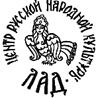 ___________________Директор Центра «Лад»Спирина И.А.Изменения к расписанию с 01.05.2018 гЗанятия клубного формирования «Резьба по дереву» с 01.05.2018 временно прекращены.Занятия всех групп студии народного танца «Ладушки» с 01.05.2018 временно прекращены.Занятия текстильной мастерской с 14.05.2018 по 03.06.2018 проводиться не будут.Клубное формирование «Кройка и шитье» объявляет новый набор с 21 мая.Утверждаю:___________________Директор Центра «Лад»Спирина И.А.Изменения к расписанию с 01.05.2018 гЗанятия клубного формирования «Резьба по дереву» с 01.05.2018 временно прекращены.Занятия всех групп студии народного танца «Ладушки» с 01.05.2018 временно прекращены.Занятия текстильной мастерской с 14.05.2018 по 03.06.2018 проводиться не будут.Клубное формирование «Кройка и шитье» объявляет новый набор с 21 мая.